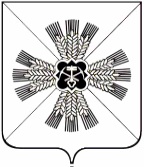 КЕМЕРОВСКАЯ ОБЛАСТЬАДМИНИСТРАЦИЯ ПРОМЫШЛЕННОВСКОГО МУНИЦИПАЛЬНОГО РАЙОНАПОСТАНОВЛЕНИЕот «09» ноября 2017г. № 1270-Ппгт. ПромышленнаяОб утверждении муниципальной программы «Кадры в Промышленновском районе» на 2018-2020 годыВ соответствии с постановлением администрации Промышленновского муниципального района от 29.07.2016 № 684-П «Об утверждении порядка разработки, реализации и оценки эффективности муниципальных программ, реализуемых за счёт средств районного бюджета», постановлением администрации Промышленновского муниципального района от 24.08.2017 № 943-П «Об утверждении перечня муниципальных программ, реализуемых за счет средств районного бюджета, на 2018-2020 годы», в целях координации деятельности органов местного самоуправления, муниципальных и государственных учреждений, предприятий и организаций района по обеспечению привлечения и закрепления профессиональных кадров в Промышленновском районе:Утвердить прилагаемую муниципальную программу «Кадры в Промышленновском районе» на 2018-2020 годы.Внести указанную программу на утверждение объема финансирования в Совет народных депутатов Промышленновского муниципального района.Настоящее постановление подлежит обнародованию на официальном сайте администрации Промышленновского муниципального района в сети Интернет.Контроль за исполнением настоящего постановления возложить на заместителя главы Промышленновского муниципального района                     О.А. Игину.Настоящее постановление вступает в силу с 01.01.2018 года.Исп. Е.М. БеккерТел. 71917УТВЕРЖДЕНАпостановлением администрации Промышленновского муниципального района                                                                 от 09.11.2017г. № 1270-ПМуниципальнаяпрограмма«Кадры в Промышленновском районе»на 2018-2020  годыпгт. ПромышленнаяПаспорт муниципальной программы«Кадры в Промышленновском районе » на 2018-2020 годы1. Характеристика текущего состояния в Промышленновском районе  сферы деятельности, для решения задач которой разработана программа, с указанием основных показателей и формулировкой основных проблем      Приоритетные направления развития экономики и социальной сферы района,  обозначенные в стратегии социально-экономического развития до  2025 года,   требуют активного участия в них современных, высококвалифицированных кадров, которые должны стать основным ресурсом  инновационной направленности развития Промышленновского муниципального района (далее - район).        В то же время отсутствие в районе целенаправленной программной деятельности по поддержке воспроизводства высококвалифицированных кадров привело к кадровому кризису, который выражается в дефиците высококлассных, инновационно-ориентированных  профессионалов на промышленных и сельскохозяйственных предприятиях,  в учреждениях здравоохранения и образования, культуры,  предприятиях коммунальной сферы, в структурах муниципального  управления.       Отмечается   негативная тенденция повышения среднего возраста высококвалифицированных специалистов и нарушения  преемственности профессионального опыта.  Через 5-7 лет ситуация может оказаться катастрофической, поскольку указанные процессы будут усугублены последствиями глубокого демографического кризиса 90-х годов XX века. Сегодня кадры в бюджетной сфере  старше 50 лет составляют 40%.  Высокий процент специалистов пенсионного возраста: в здравоохранении  24% врачей, в  образовании  - 15% учителей.       Более того, очень остро стоит вопрос неукомплектованности кадрами.        Вариантом решения проблемы является создание в муниципальном образовании единого программного механизма воспроизводства высококвалифицированных кадров из числа одаренной молодежи, предполагающего ее  привлечение, закрепление и продвижение.                 Системная работа по индивидуальному сопровождению представителей одаренной молодежи в период выбора ими жизненного пути, в том числе, во время их обучения в высших учебных заведениях, учреждениях среднего профессионального образования  и дальнейшего профессионального самоопределения, на сегодняшний день отсутствует. Нет стройного комплекса мер по их привлечению и закреплению в районе по окончании учебы.       Сложившаяся ситуация убеждает в том, что изменить положение вещей можно только на основе программно-целевого метода, позволяющего сосредоточить все ресурсы муниципального образования на выбранном приоритетном направлении.       Муниципальная программа «Кадры в Промышленновском районе» на 2018-2020 годы (далее - программа) предусматривает выработку единой системы работы по кадровому обеспечению района, включающей в себя поддержку, привлечение, закрепление и продвижение талантливой молодежи, использование интеллектуального, творческого и организаторского потенциала молодых граждан для инновационного развития  Промышленновского района  при оптимальном привлечении опыта старших поколений.       Реализация мероприятий, предусмотренных программой, позволит достигнуть положительной  динамики обновления кадрового состава предприятий, учреждений района, структур муниципального  управления в установленные сроки реализации программы.2. Описание целей и задач программы       2.1. Целью разработки и реализации Программы является  привлечение, закрепление и продвижение высококлассных, инновационно-ориентированных  профессиональных кадров в Промышленновском муниципальном районе.       2.2. Задачами Программы являются:       2.2.1. Выработка единой системы работы по кадровому обеспечению района;       2.2.2. Оказание помощи одаренной молодежи района в ее профессиональном самоопределении и продвижении;        2.2.3. Стимулирование возвращения одаренной молодежи в Промышленновский муниципальный район по окончании обучения в высших учебных заведениях;       2.2.4. Обеспечение устойчивого развития предприятий и учреждений района, структур муниципального  управления за счет обеспечения их деятельности профессиональными кадрами;       2.2.5. Создание эффективной системы мотивации высококвалифицированного труда;       2.2.6. Повышение качества возрастной структуры кадрового потенциала района, преодоление негативной тенденции повышения среднего возраста высококвалифицированных кадров.3. Перечень основных мероприятий программы4. Ресурсное обеспечение реализации муниципальной программы «Кадры в Промышленновском районе» на 2018-2020 годы4.1. Ресурсное обеспечение реализации муниципальной программы осуществляется за счет средств:4.1.2 районного бюджета;4.1.3. иных не запрещенных законодательством источников финансирования: 4.1.3.1. федерального бюджета;4.1.3.2. областного бюджета;4.1.3.3. бюджетов государственных внебюджетных фондов;4.1.3.4. юридических и физических лиц.2. Объемы бюджетных ассигнований из районного бюджета на реализацию муниципальных  программ утверждаются решением Совета народных депутатов Промышленновского муниципального района о районном бюджете на очередной финансовый год и плановый период. 5. Сведения о планируемых значениях целевых показателей (индикаторов)муниципальной  программы6. Методика оценки эффективности муниципальной программыСтепень достижения целей (решения задач) муниципальной программы (Сд) определяется по формуле:Сд = Зф / Зп x 100%,где:Зф - фактическое значение индикатора (показателя) муниципальной программы;Зп - плановое значение индикатора (показателя) муниципальной программы (для индикаторов (показателей), желаемой тенденцией развития которых является рост значений).Уровень финансирования реализации основных мероприятий муниципальной программы (Уф) определяется по формуле:Уф = Фф / Фп x 100%,где:Фф - фактический объем финансовых ресурсов, направленный на реализацию мероприятий муниципальной программы;Фп - плановый объем финансовых ресурсов на соответствующий отчетный период.Муниципальная программа считается реализуемой с высоким уровнем эффективности в следующих случаях:значения 95 процентов и более показателей муниципальной программы и ее подпрограмм входят в установленный интервал значений для отнесения муниципальной программы к высокому уровню эффективности;не менее 95 процентов мероприятий, запланированных на отчетный год, выполнены в полном объеме.Муниципальная программа считается реализуемой с удовлетворительным уровнем эффективности в следующих случаях:значения 80 процентов и более показателей муниципальной программы и ее подпрограмм входят в установленный интервал значений для отнесения муниципальной программы к высокому уровню эффективности;не менее 80 процентов мероприятий, запланированных на отчетный год, выполнены в полном объеме.Если реализация муниципальной программы не отвечает указанным критериям, уровень эффективности ее реализации признается неудовлетворительным.                        Заместитель главы    Промышленновского муниципального района                             О.А. ИгинаИ.о. главыПромышленновского муниципального района                             В.Е. СеребровНаименование муниципальной программыМуниципальная  программа «Кадры в Промышленновском районе» на 2018-2020 годыМуниципальная  программа «Кадры в Промышленновском районе» на 2018-2020 годыМуниципальная  программа «Кадры в Промышленновском районе» на 2018-2020 годыМуниципальная  программа «Кадры в Промышленновском районе» на 2018-2020 годыДиректор муниципальной программыЗаместитель главы Промышленновского муниципального района Заместитель главы Промышленновского муниципального района Заместитель главы Промышленновского муниципального района Заместитель главы Промышленновского муниципального района Ответственный исполнитель (координатор)  муниципальной программыСектор экономического развития администрации Промышленновского муниципального районаСектор экономического развития администрации Промышленновского муниципального районаСектор экономического развития администрации Промышленновского муниципального районаСектор экономического развития администрации Промышленновского муниципального районаИсполнители муниципальной программы   Управление образования администрации Промышленновского муниципального района;   Управление культуры, молодежной политики, спорта и туризма администрации Промышленновского муниципального района;    Управление сельского хозяйства администрации Промышленновского муниципального района.        Управление образования администрации Промышленновского муниципального района;   Управление культуры, молодежной политики, спорта и туризма администрации Промышленновского муниципального района;    Управление сельского хозяйства администрации Промышленновского муниципального района.        Управление образования администрации Промышленновского муниципального района;   Управление культуры, молодежной политики, спорта и туризма администрации Промышленновского муниципального района;    Управление сельского хозяйства администрации Промышленновского муниципального района.        Управление образования администрации Промышленновского муниципального района;   Управление культуры, молодежной политики, спорта и туризма администрации Промышленновского муниципального района;    Управление сельского хозяйства администрации Промышленновского муниципального района.     Цели муниципальной программыПривлечение, закрепление и продвижение высококлассных, инновационно-ориентированных  профессиональных кадров в Промышленновском муниципальном районе.Привлечение, закрепление и продвижение высококлассных, инновационно-ориентированных  профессиональных кадров в Промышленновском муниципальном районе.Привлечение, закрепление и продвижение высококлассных, инновационно-ориентированных  профессиональных кадров в Промышленновском муниципальном районе.Привлечение, закрепление и продвижение высококлассных, инновационно-ориентированных  профессиональных кадров в Промышленновском муниципальном районе.Задачи муниципальной программы    Выработка единой системы работы по кадровому обеспечению района;    Оказание помощи одаренной молодежи района в ее профессиональном самоопределении и продвижении;      Стимулирование возвращения одаренной молодежи в Промышленновский муниципальный район по окончании обучения в высших учебных заведениях;     Обеспечение устойчивого развития предприятий и учреждений района, структур муниципального  управления за счет обеспечения их деятельности профессиональными кадрами;    Создание эффективной системы мотивации высококвалифицированного труда;    Повышение качества возрастной структуры кадрового потенциала района, преодоление негативной тенденции повышения среднего возраста высококвалифицированных кадров.    Выработка единой системы работы по кадровому обеспечению района;    Оказание помощи одаренной молодежи района в ее профессиональном самоопределении и продвижении;      Стимулирование возвращения одаренной молодежи в Промышленновский муниципальный район по окончании обучения в высших учебных заведениях;     Обеспечение устойчивого развития предприятий и учреждений района, структур муниципального  управления за счет обеспечения их деятельности профессиональными кадрами;    Создание эффективной системы мотивации высококвалифицированного труда;    Повышение качества возрастной структуры кадрового потенциала района, преодоление негативной тенденции повышения среднего возраста высококвалифицированных кадров.    Выработка единой системы работы по кадровому обеспечению района;    Оказание помощи одаренной молодежи района в ее профессиональном самоопределении и продвижении;      Стимулирование возвращения одаренной молодежи в Промышленновский муниципальный район по окончании обучения в высших учебных заведениях;     Обеспечение устойчивого развития предприятий и учреждений района, структур муниципального  управления за счет обеспечения их деятельности профессиональными кадрами;    Создание эффективной системы мотивации высококвалифицированного труда;    Повышение качества возрастной структуры кадрового потенциала района, преодоление негативной тенденции повышения среднего возраста высококвалифицированных кадров.    Выработка единой системы работы по кадровому обеспечению района;    Оказание помощи одаренной молодежи района в ее профессиональном самоопределении и продвижении;      Стимулирование возвращения одаренной молодежи в Промышленновский муниципальный район по окончании обучения в высших учебных заведениях;     Обеспечение устойчивого развития предприятий и учреждений района, структур муниципального  управления за счет обеспечения их деятельности профессиональными кадрами;    Создание эффективной системы мотивации высококвалифицированного труда;    Повышение качества возрастной структуры кадрового потенциала района, преодоление негативной тенденции повышения среднего возраста высококвалифицированных кадров.Срок реализации муниципальной программы2018-2020 годы2018-2020 годы2018-2020 годы2018-2020 годыОбъемы и источники финансирования муниципальной программы в целом и с разбивкой по годам ее реализации2018г.2019г.2020г.Объемы и источники финансирования муниципальной программы в целом и с разбивкой по годам ее реализацииВсего, тыс. руб.150150150Объемы и источники финансирования муниципальной программы в целом и с разбивкой по годам ее реализацииРайонный бюджет, тыс. руб.150150150Ожидаемые конечные результаты реализации муниципальной программыЗа весь срок реализации муниципальной  программы планируется привлечь на работу в учреждения бюджетной сферы 24 молодых специалиста; повысить профессиональную квалификацию 21 специалиста органов местного самоуправления Промышленновского муниципального района.За весь срок реализации муниципальной  программы планируется привлечь на работу в учреждения бюджетной сферы 24 молодых специалиста; повысить профессиональную квалификацию 21 специалиста органов местного самоуправления Промышленновского муниципального района.За весь срок реализации муниципальной  программы планируется привлечь на работу в учреждения бюджетной сферы 24 молодых специалиста; повысить профессиональную квалификацию 21 специалиста органов местного самоуправления Промышленновского муниципального района.За весь срок реализации муниципальной  программы планируется привлечь на работу в учреждения бюджетной сферы 24 молодых специалиста; повысить профессиональную квалификацию 21 специалиста органов местного самоуправления Промышленновского муниципального района.N п/пНаименование основного мероприятияКраткое описание основного мероприятияНаименование целевого показателя (индикатора)Порядок определения (формула)Муниципальная  Программа «Кадры в Промышленновском районе» на 2018-2020 годыМуниципальная  Программа «Кадры в Промышленновском районе» на 2018-2020 годыМуниципальная  Программа «Кадры в Промышленновском районе» на 2018-2020 годыМуниципальная  Программа «Кадры в Промышленновском районе» на 2018-2020 годыМуниципальная  Программа «Кадры в Промышленновском районе» на 2018-2020 годы1.Цель: Привлечение, закрепление и продвижение высококлассных, инновационно-ориентированных  профессиональных кадров в Промышленновском муниципальном районе.Цель: Привлечение, закрепление и продвижение высококлассных, инновационно-ориентированных  профессиональных кадров в Промышленновском муниципальном районе.Цель: Привлечение, закрепление и продвижение высококлассных, инновационно-ориентированных  профессиональных кадров в Промышленновском муниципальном районе.Цель: Привлечение, закрепление и продвижение высококлассных, инновационно-ориентированных  профессиональных кадров в Промышленновском муниципальном районе.1.Задачи: Выработка единой системы работы по кадровому обеспечению района;    Оказание помощи одаренной молодежи района в ее профессиональном самоопределении и продвижении;      Стимулирование возвращения одаренной молодежи в Промышленновский муниципальный район по окончании обучения в высших учебных заведениях;    Создание эффективной системы мотивации высококвалифицированного труда;    Повышение качества возрастной структуры кадрового потенциала района, преодоление негативной тенденции повышения среднего возраста высококвалифицированных кадров.Задачи: Выработка единой системы работы по кадровому обеспечению района;    Оказание помощи одаренной молодежи района в ее профессиональном самоопределении и продвижении;      Стимулирование возвращения одаренной молодежи в Промышленновский муниципальный район по окончании обучения в высших учебных заведениях;    Создание эффективной системы мотивации высококвалифицированного труда;    Повышение качества возрастной структуры кадрового потенциала района, преодоление негативной тенденции повышения среднего возраста высококвалифицированных кадров.Задачи: Выработка единой системы работы по кадровому обеспечению района;    Оказание помощи одаренной молодежи района в ее профессиональном самоопределении и продвижении;      Стимулирование возвращения одаренной молодежи в Промышленновский муниципальный район по окончании обучения в высших учебных заведениях;    Создание эффективной системы мотивации высококвалифицированного труда;    Повышение качества возрастной структуры кадрового потенциала района, преодоление негативной тенденции повышения среднего возраста высококвалифицированных кадров.Задачи: Выработка единой системы работы по кадровому обеспечению района;    Оказание помощи одаренной молодежи района в ее профессиональном самоопределении и продвижении;      Стимулирование возвращения одаренной молодежи в Промышленновский муниципальный район по окончании обучения в высших учебных заведениях;    Создание эффективной системы мотивации высококвалифицированного труда;    Повышение качества возрастной структуры кадрового потенциала района, преодоление негативной тенденции повышения среднего возраста высококвалифицированных кадров.1.1.Единовременная денежная выплата (подъемные) молодым специалистам, приступившим к работе на основе  трехстороннего договора из расчета: 10 000 рублей на одного специалиста, закончившего средне-специальное учебное заведение,15000 рублей - ВУЗВыплата денежных средств молодым специалистам, окончившим высшее учебное и/или средне-специальное учебное заведениеКоличество молодых специалистов, привлеченных на работу в учреждения бюджетной сферыСтепень достижения целей (решения задач) муниципальной программы (Сд) определяется по формуле:Сд=Зф / Зп x 100%,где:Зф - фактическое значение индикатора (показателя) муниципальной программы;Зп - плановое значение индикатора (показателя) муниципальной программы (для индикаторов (показателей), желаемой тенденцией развития которых является рост значений).1.2.Повышение квалификации специалистов органов местного самоуправления  Промышленновского муниципального района, поселенийНаправление на курсы повышения квалификации специалистов органов местного самоуправления Промышленновского муниципального района, поселенийКоличество специалистов, повысивших свою профессиональную  квалификациюСтепень достижения целей (решения задач) муниципальной программы (Сд) определяется по формуле:Зф / Зп x 100%,где:Зф - фактическое значение индикатора (показателя) муниципальной программы;Зп - плановое значение индикатора (показателя) муниципальной программы (для индикаторов (показателей), желаемой тенденцией развития которых является рост значений).N п/пНаименование муниципальной программы, подпрограммы, основного мероприятия, мероприятияИсточник финансированияОбъем финансовых ресурсов, тыс. рублейОбъем финансовых ресурсов, тыс. рублейОбъем финансовых ресурсов, тыс. рублейN п/пНаименование муниципальной программы, подпрограммы, основного мероприятия, мероприятияИсточник финансирования2018 год 2019 год2020 год123456Муниципальная программа «Кадры в Промышленновском районе » на 2018-2020 годыВсего150150150Муниципальная программа «Кадры в Промышленновском районе » на 2018-2020 годырайонный бюджет1501501501.1.МероприятиеВсего1001001001.1.Единовременная денежная выплата (подъемные) молодым специалистам, приступившим к работе на основе  трехстороннего договора. районный бюджет1001001001.1.Единовременная денежная выплата (подъемные) молодым специалистам, приступившим к работе на основе  трехстороннего договора. 1.1.Единовременная денежная выплата (подъемные) молодым специалистам, приступившим к работе на основе  трехстороннего договора. 1.1.Единовременная денежная выплата (подъемные) молодым специалистам, приступившим к работе на основе  трехстороннего договора. 1.2.МероприятиеВсего5050501.2.Повышение квалификации специалистов органов местного самоуправления  Промышленновского муниципального района.районный бюджет505050N п/пНаименование муниципальной программы Промышленновского муниципального района, подпрограммы, основного мероприятия, мероприятияНаименование целевого показателя (индикатора)Единица измеренияПлановое значение целевого показателя (индикатора)Плановое значение целевого показателя (индикатора)Плановое значение целевого показателя (индикатора)N п/пНаименование муниципальной программы Промышленновского муниципального района, подпрограммы, основного мероприятия, мероприятияНаименование целевого показателя (индикатора)Единица измерения2018 год2019 год2020 год1234567Муниципальная программа «Кадры в Промышленновском районе » на 2018-2020 годыКоличество специалистов, привлеченных на работу в учреждения бюджетной сферы и/или повысивших свою профессиональную  квалификациючеловек1515151.1.Единовременная денежная выплата (подъемные) молодым специалистам, приступившим к работе на основе  трехстороннего договора из расчета: 10 000 рублей на одного специалиста, закончившего средне-специальное учебное заведение,15000 рублей - ВУЗКоличество молодых специалистов, привлеченных на работу в учреждения бюджетной сферычеловек8881.2.Повышение квалификации специалистов органов местного самоуправления  Промышленновского муниципального района, поселенийКоличество специалистов, повысивших свою профессиональную  квалификациючеловек777